OPB 2,  16.4.2020 ,Sabina BrumenPREHRANAUživaj čim več tople tekočine in zdrave prehrane bogate z zelenjavo in sadjem. Pred jedjo pazi na umivanje rok s toplo vodo in milom. Pomagaj v kuhinji!SAMOSTOJNO UČENJE-utrjevanjeIdeja za zapis števil, abecede, sodih/lihih števil…potuješ s skokom.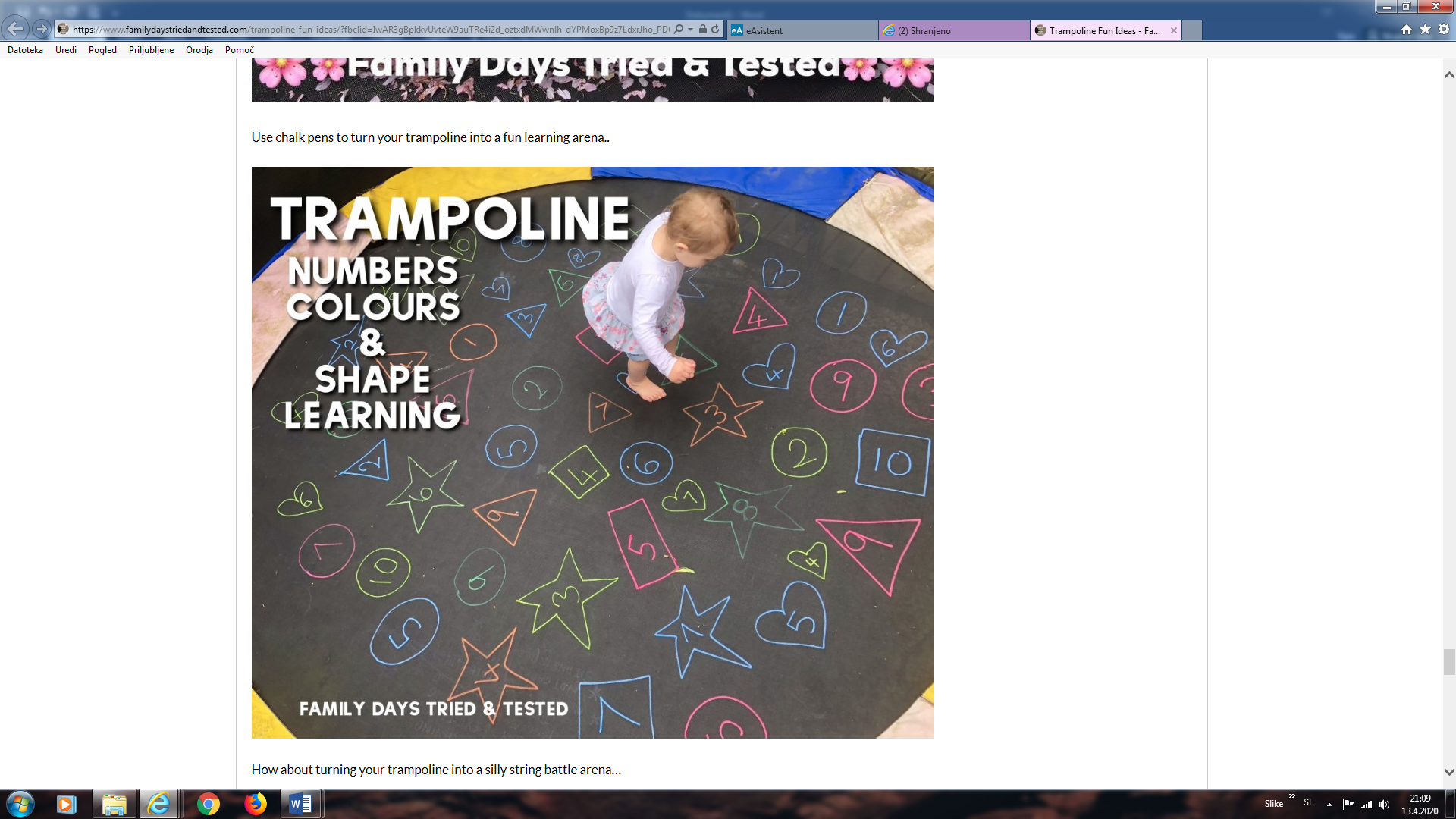 SPROSTITVENA DEJAVNOST:Pot v labirintu po navodilih druge osebe-poglej na povezavi spodaj…https://www.facebook.com/irina.malofeeva.5/videos/2536515913026033/USTVARJALNO PREŽIVLJANJE PROSTEGA ČASA:Ne veš kaj bi ustvarjal….poglej oblačila iz papirja! Potrebuješ samo škarje in lepilo ali lepilni trak!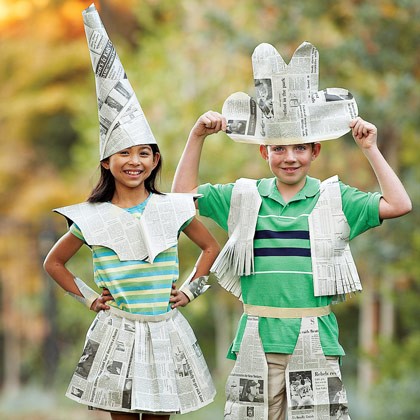 